This is a Title (First Letters Capitalised)1. IntroductionThis is the body text. This is the body text. This is the body text. This is the body text. This is the body text. This is the body text. This is the body text. This is the body text. This is the body text. This is the body text. This is the body text. This is the body text. This is the body text. This is the body text. This is the body text. This is the body text. This is the body text. This is the body text. This is the body text. This is the body text.2. this is a heading 1This is the body text. This is the body text. This is the body text. This is the body text. This is the body text. This is the body text. This is the body text. This is the body text. This is the body text. This is the body text.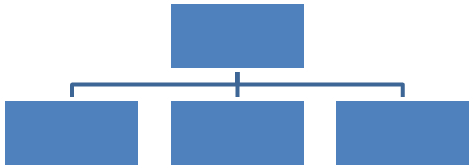 Figure 1: This is a legend. Caption to go below figureThis is the body text. This is the body text. This is the body text. This is the body text. This is the body text. This is the body text. This is the body text. This is the body text. This is the body text. This is the body text. This is the body text.2.1 This is a heading 2This is the body text. This is the body text. This is the body text. This is the body text. This is the body text. This is the body text. This is the body text. This is the body text.This is the body text. This is the body text. This is the body text. This is the body text. This is the body text. This is the body text. This is the body text. This is the body text. This is the body text. This is the body text. This is the body text. This is the body text. This is the body text. This is the body text. This is the body text. This is the body text. This is the body text. This is the body text. This is the body text.Table 1: This is a legend. Caption to go above tableThis is the body text. This is the body text. This is the body text. This is the body text. This is the body text.3. ReferencesJournal article: Author’s surname, Author’s initial. (Year of publication) Title of paper. Title of journal, volume number, page numbers.Book: Author’s surname, author’s initial. (Year of publication) Title of book. Publisher, publisher location.Chapter: Author’s surname, author’s initial. (Year of publication) Title of chapter. In editors (eds.), Title of book. Publisher, publisher location.Conference: Author’s surname, author’s initial. (Year of publication) Title of paper. Title of Conference, conference location, conference date, page numbers. Publisher, publisher location.Technical documents: Document number (Year of publication) Document title. Publisher, publisher location.Internet source: Author’s surname, author’s initial. (Year of publication) Title of source. URL (retrieved date).Figure 2: This is a legend. Caption to go below figureFigure 3: This is a legend. Caption to go below figure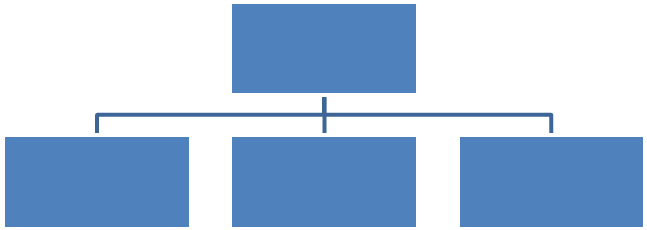 Figure 4: This is a legend. Caption to go below figure. An example large figure than span across the two columns1st Author’s name (no title please)2nd Author’s name (no title please)3rd Author’s name (no title please)Author’s affiliation (no position)Author’s affiliation (no position)Author’s affiliation (no position)Authors’ addressAuthors’ addressAuthors’ addressauthor’s email addressauthor’s email addressauthor’s email addressTable column headingTable column headingTable column headingTable column headingTable column headingSubheadingSubheadingSubheadingTextTextTextText1234123412341234123412341234123412341234123412341234123412341234